Título (calibri 14.5,centrado, negritas)Autores (calibri 10, justificado, asterisco en autor de correspondencia) ejemplo: Nombre1 Apellido1-Apellido1a, Nombre2 Apellido2 Apellido2b, Nombre3 Apellidoc*.Afiliación (calibri 8): a) Nombre del CPI o IES, dirección postal; b) Nombre del CPI o IES, dirección postal; c) Nombre del CPI o IES, dirección postal y correo electrónico del corresponding.Resumen: (calibri 10, justificado, máximo de 200 palabras) este es un ejemplo equivalente a 200 palabras, este es un ejemplo equivalente a 200 palabras, este es un ejemplo equivalente a 200 palabras, este es un ejemplo equivalente a 200 palabras, este es un ejemplo equivalente a 200 palabras, este es un ejemplo equivalente a 200 palabras, este es un ejemplo equivalente a 200 palabras, este es un ejemplo equivalente a 200 palabras, este es un ejemplo equivalente a 200 palabras, este es un ejemplo equivalente a 200 palabras, este es un ejemplo equivalente a 200 palabras, este es un ejemplo equivalente a 200 palabras, este es un ejemplo equivalente a 200 palabras, este es un ejemplo equivalente a 200 palabras, este es un ejemplo equivalente a 200 palabras, este es un ejemplo equivalente a 200 palabras, este es un ejemplo equivalente a 200 palabras, este es un ejemplo equivalente a 200 palabras, este es un ejemplo equivalente a 200 palabras, este es un ejemplo equivalente a 200 palabras, este es un ejemplo equivalente a 200 palabras, este es un ejemplo equivalente a 200 palabras, este es un ejemplo equivalente a 200 palabras, este es un ejemplo equivalente a 200 palabras.Introducción.NOTA: El artículo en extenso deberá tener una longitud equivalente a mínimo 4 hojas y máximo 6 incluyendo Figuras, Tablas, Esquemas y Referencias.Favor de no modificar los márgenes, y no colocar paginación.NOTA: El artículo en extenso deberá tener una longitud equivalente a mínimo 4 hojas y máximo 6 incluyendo Figuras, Tablas, Esquemas y Referencias.Favor de no modificar los márgenes, y no colocar paginación.Parte experimental.Materiales. Aquí podrás describir adecuadamente los materiales y métodos experimentales.Aquí podrás describir adecuadamente los materiales y métodos experimentales.Instrumentación. Si es necesario, puedes describir el equipo de caracterización que utilizaste.Tabla 1. Titulo de la Tabla 1a) = significado Resultados y discusión.Aquí puedes escribir y discutir los resultados de tu investigación.Aquí puedes escribir y discutir las conclusiones más relevantes de tu investigación.Subsección 1. Si es necesario utilice subsecciones para describir adecuadamente sus resultados. Si es necesario utilice subsecciones para describir adecuadamente sus resultados.Subsección 2. Anexe tantas subsecciones sean pertinentes para explicar su investigación. Anexe tantas subsecciones sean pertinentes para explicar su investigación. Anexe tantas subsecciones sean pertinentes para explicar su investigación. Recuerde presentar primero las Figuras, Tablas y Esquemas y luego insertarlas. Como se ejemplifica en la Figura 2.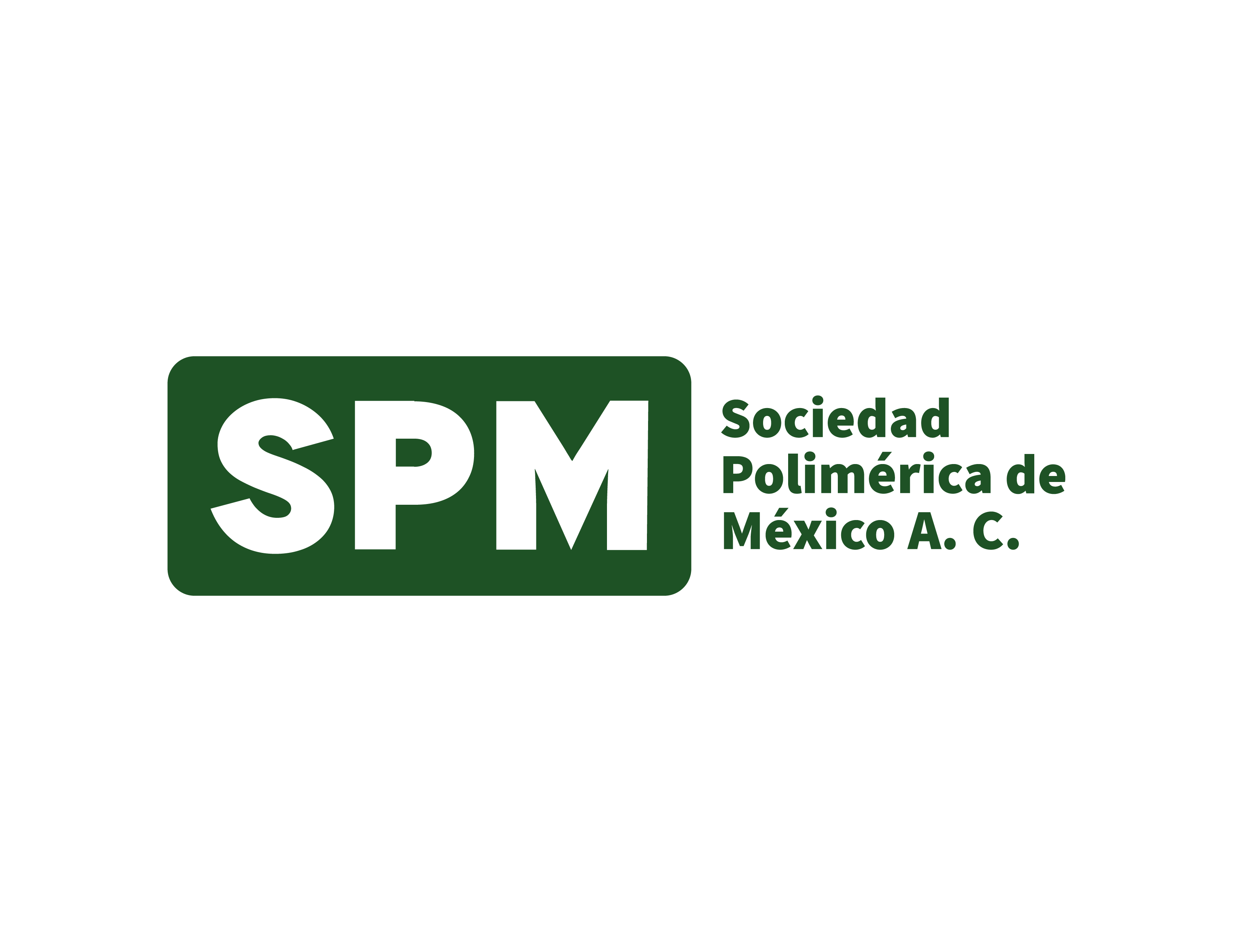 Figura 2. Título de la Figura 2 La Figura 2 muestra el logo de la SPM. La Figura 2 muestra el logo de la SPM. La Figura 2 muestra el logo de la SPM. Conclusiones.Aquí puedes escribir y discutir las conclusiones más relevantes de tu investigación. Aquí puedes escribir y discutir las conclusiones más relevantes de tu investigación.Agradecimientos.Aquí puedes escribir los agradecimientos y fuentes de financiamiento.Referencias.Aquí puedes colocar las referencias bibliográficas y notas. Favor de seguir el formato de la ACS.IDEjemploEera)ereEjemploererer